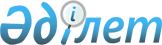 Об утверждении Правил ввоза на территорию Республики Казахстан из стран, не входящих в Таможенный союз, и вывоза с территории Республики Казахстан в эти страны драгоценных металлов и сырьевых товаров, содержащих драгоценные металлы и о внесении дополнений в постановление Правительства Республики Казахстан от 26 ноября 2004 года № 1237 "Некоторые вопросы Министерства
индустрии и новых технологий Республики Казахстан"
					
			Утративший силу
			
			
		
					Постановление Правительства Республики Казахстан от 16 августа 2011 года № 924. Утратило силу постановлением Правительства Республики Казахстан от 22 июля 2016 года № 422

      Сноска. Утратило силу постановлением Правительства РК от 22.07.2016 № 422 (вводится в действие по истечении десяти календарных дней со дня его первого официального опубликования).      В целях реализации Указа Президента Республики Казахстан от 21 июля 2011 года № 120 "О мерах по выполнению Решения Межгосударственного совета (высшего органа таможенного союза) Евразийского экономического сообщества "О едином нетарифном регулировании таможенного союза Республики Беларусь, Республики Казахстан и Российской Федерации" от 27 ноября 2009 года № 19, Решений Комиссии таможенного союза от 18 июня 2010 года № 333 "О применении мер нетарифного регулирования в рамках единой таможенной территории", от 27 ноября 2009 года № 132 "О едином нетарифном регулировании таможенного союза Республики Беларусь, Республики Казахстан и Российской Федерации" Правительство Республики Казахстан ПОСТАНОВЛЯЕТ:



      1. Утвердить Правила ввоза на территорию Республики Казахстан из стран, не входящих в Таможенный союз, и вывоза с территории Республики Казахстан в эти страны драгоценных металлов и сырьевых товаров, содержащих драгоценные металлы. 



      2. Комитету таможенного контроля Министерства финансов Республики Казахстан определить места таможенного декларирования и таможенной очистки драгоценных металлов и сырьевых товаров, содержащих драгоценные металлы. 



      3. Утратил силу постановлением Правительства РК от 19.09.2014 № 995.



      4. Настоящее Постановление вводится в действие со дня подписания и подлежит официальному опубликованию.

      Премьер-Министр                            К. Масимов

      Республики Казахстан

Утверждены          

постановлением Правительства 

Республики Казахстан     

от 16 августа 2011 года № 924 

Правила

ввоза на территорию Республики Казахстан из стран, не входящих

в Таможенный союз, и вывоза с территории Республики Казахстан в

эти страны драгоценных металлов и сырьевых товаров, содержащих

драгоценные металлы 

1. Общие положения

      1. Правила ввоза на территорию Республики Казахстан из стран, не входящих в Таможенный союз, и вывоза с территории Республики Казахстан в эти страны драгоценных металлов и сырьевых товаров, содержащих драгоценные металлы (далее - Правила) разработаны в соответствии с Положением о порядке ввоза на таможенную территорию Таможенного союза в рамках ЕврАзЭС и вывоза с таможенной территории Таможенного союза в рамках ЕврАзЭС драгоценных металлов, драгоценных камней и сырьевых товаров, содержащих драгоценные металлы (далее - Положение) утвержденным решением Межгосударственного Совета ЕврАзЭС (высшего органа Таможенного союза) от 27 ноября 2009 года № 19 "О едином нетарифном регулировании таможенного союза Республики Беларусь, Республики Казахстан и Российской Федерации".



      2. Требования настоящих Правил не распространяются на контроль при трансфертном ценообразовании, осуществляемый в соответствии с национальным законодательством Республики Казахстан о трансфертном ценообразовании.



      3. Требования настоящих Правил не распространяются на операции

Национального Банка Республики Казахстан.



      4. Основные понятия, используемые в настоящих Правилах:



      драгоценные металлы - золото, серебро, платина и металлы платиновой группы (палладий, иридий, родий, рутений и осмий) согласно приложениям 1 и 2 к Правилам, за исключением изделий из них;



      сырьевые товары, содержащие драгоценные металлы - необработанные драгоценные металлы (в том числе, сплав Доре в виде слитка, катодный металл и цинковые осадки), лом и отходы драгоценных металлов, руды и концентраты драгоценных металлов, руды, концентраты и зола цветных металлов, полупродукты производства цветных металлов, содержащие драгоценные металлы, согласно приложению 3 к Правилам;



      специальный учет - ведение уполномоченным органом реестра юридических лиц (за исключением Национального Банка Республики Казахстан) и индивидуальных предпринимателей, осуществляющих операции с драгоценными металлами и сырьевыми товарами, содержащих драгоценные металлы, не предполагающее взимание сбора за их внесение в реестр, по форме согласно приложению 4 к Правилам;



      справка - документ подтверждающий постановку на специальный учет, по форме согласно приложению 5 к Правилам (на бесплатной основе);



      уполномоченный орган - Министерство индустрии и новых технологий Республики Казахстан;



      заявитель при ввозе - юридические и физические лица, зарегистрированные в качестве субъектов предпринимательской деятельности, а также имеющими право на осуществление операций с драгоценными металлами и сырьевыми товарами в соответствии с национальным законодательством государств-участников Таможенного союза и состоящие на специальном учете уполномоченного органа;



      заявитель при вывозе - юридические лица и индивидуальные предприниматели правомерно владеющие драгоценными металлами, либо по договорам комиссии агентскими соглашениями с собственниками драгоценных металлов, имеющие право на осуществление операций с драгоценными металлами и состоящие на специальном учете уполномоченного органа;



      государственный контроль драгоценных металлов, лома и отходов драгоценных металлов (код ТН ВЭД ТС 7112) - контроль осуществляемый уполномоченным органом, включающий в себя контроль цен драгоценных металлов, определение источника происхождения драгоценных металлов, установление законности сделок с драгоценными металлами (далее - государственный контроль);



      государственный контролер - представитель уполномоченного органа, осуществляющий государственный контроль драгоценных металлов, лома и отходов драгоценных металлов (код ТН ВЭД ТС 7112) на специализированных, либо определенных уполномоченным органом в сфере таможенного дела Республики Казахстан таможенных постах;



      экспорт - таможенная процедура, при которой товары Таможенного союза вывозятся за пределы таможенной территории Таможенного союза и предназначаются для постоянного нахождения за ее пределами. 

2. Порядок ввоза на территорию Республики Казахстан драгоценных

металлов и сырьевых товаров, содержащих драгоценные металлы

      5. При ввозе на территорию Республики Казахстан из стран, не входящих в Таможенный союз (далее - ввоз), драгоценных металлов, лома и отходов драгоценных металлов (код ТН ВЭД ТС 7112) (далее - товары), до производства таможенного декларирования заявитель проходит процедуру государственного контроля, за исключением ввоза драгоценных металлов и сырьевых товаров, содержащих драгоценные металлы для переработки на территории Таможенного союза.



      6. Для прохождения государственного контроля при ввозе товаров, заявитель представляет государственному контролеру следующие документы:



      письмо-заявку, в котором указывается наименование организации или данные индивидуального предпринимателя, юридический адрес;



      копию контракта (договора, соглашения) на русском языке, в случае, если контракт (договор, соглашение) на русском языке отсутствует, то к копии контракта (договора, соглашения) прилагается скрепленный и заверенный заявителем перевод (с указанием должности и даты, подписью и печатью заявителя);



      спецификацию на товары, в котором указывается полный ассортимент в количественном и стоимостном выражении;



      документ, подтверждающий источник происхождения товаров.



      7. При ввозе товаров государственный контролер проверяет наличие документов, указанных в пункте 6 Правил и в случае их соответствия оформляет Акт государственного контроля по форме, согласно приложению 9 к Положению (далее - Акт).



      В Акте отражается соответствие или несоответствие предъявленного товара данным, указанным в контракте и сопроводительных документах (наименование товара, масса и количество).



      При обнаружении несоответствия предъявляемого ввозимого товара данным спецификации по составу и содержанию драгоценных металлов, уполномоченный орган обязан направить заявку в Центр кассовых операций и хранения ценностей (филиал Национального Банка Республики Казахстан) (далее по тексту настоящих Правил - Центр) для осуществления контрольных испытаний проб (образцов) ввозимых товаров. Для этих целей импортеры при ввозе каждой партии ввозимого товара отбирают 1 (одну) представительную пробу в соответствии с техническими условиями для соответствующего вида ввозимого товара, стандартами, действующими в Республики Казахстан и/или в соответствии с методикой отбора проб, применяемой на предприятии импортера. По письменному указанию уполномоченного органа импортеры доставляют пробу, отобранную для контрольных испытаний, а также представляют соответствующий акт отбора проб в Центр, в соответствии с заключенным с ним предварительно договором. Центр хранит вышеуказанную пробу до завершения сделки.



      При отсутствии несоответствия государственный контролер в указанном разделе делает запись - "товар соответствует предъявленным требованиям", и заявитель проходит процедуру таможенного декларирования.



      В случае выявления несоответствия делает запись - "товар не соответствует предъявленным требованиям".



      8. Государственный контроль проводится в сроки, не превышающие пяти календарных дней с момента предъявления партии товара государственному контролеру.



      9. Акт составляется в трех экземплярах: первый и второй экземпляры вручаются заявителю. Первый экземпляр предназначается для представления в таможенный орган. Третий экземпляр остается в уполномоченном органе. Акт подписывается государственным контролером.



      10. После прохождения государственного контроля при ввозе товаров таможенные органы Республики Казахстан завершают процедуру таможенного декларирования товаров в соответствии с таможенным законодательством Республики Казахстан.



      11. При ввозе на территорию Республики Казахстан из стран, не входящих в Таможенный союз, драгоценных металлов и сырьевых товаров, содержащих драгоценные металлы для помещения под таможенную процедуру переработки на таможенной территории до производства таможенного декларирования необходимо представление документов в соответствии с таможенным законодательством Республики Казахстан, в том числе документа об условиях переработки товаров на таможенной территории.



      Для получения документа об условиях переработки товаров на таможенной территории Заявитель обращается в уполномоченный орган и представляет следующие документы:



      документы, подтверждающие право осуществлять операции с драгоценными металлами;



      копию контракта (договора) на переработку;



      копии документов, подтверждающие наличие на праве собственности или на ином законном основании производственных помещений, за исключением нерезидентов;



      информация о наличии производственной базы заявителя и объеме изготовления продукции на собственном производстве по форме согласно приложению 6 к Правилам, за исключением нерезидентов;



      подлинники перечней ввозимых продуктов переработки и перечней ввозимых на переработку ценностей по форме согласно приложениям 7 и 8 к Правилам.



      По результатам рассмотрения документа об условиях переработки товаров на таможенной территории уполномоченным органом в адрес заявителя направляются перечни ввозимых продуктов переработки с письменным подтверждением об использовании заявителем в своей производственной деятельности драгоценных металлов.



      Сроки выдачи документа об условиях переработки товаров на таможенной территории составляют десять рабочих дней со дня подачи заявки. 

3.Порядок вывоза с территории Республики Казахстан драгоценных

металлов и сырьевых товаров, содержащих драгоценные металлы

      12. При вывозе с территории Республики Казахстан в страны, не входящие в Таможенный союз (далее - вывоз), драгоценных металлов, лома и отходов драгоценных металлов (код ТН ВЭД ТС 7112) (далее - товары), до таможенного декларирования заявитель проходит процедуру государственного контроля, осуществляемый государственным контролером.



      13. Для прохождения государственного контроля при вывозе товаров, заявитель представляет государственному контролеру следующие документы:



      Письмо-заявку, в котором указывается наименование организации или данные индивидуального предпринимателя, юридический адрес и перечень прилагаемых документов, необходимых для осуществления государственного контроля:



      копию лицензии на экспорт отдельных видов товаров (за исключением товаров, указанных в приложении 2 к Правилам);



      копию контракта (договора, соглашения) на русском языке, в случае, если контракт (договор, соглашение) на русском языке отсутствует, то к копии контракта (договора, соглашения) должен прилагаться скрепленный и заверенный заявителем перевод (с указанием должности и даты, подписью и печатью заявителя);



      спецификацию на товары, в котором указывается полный ассортимент в количественном и стоимостном выражении;



      расчет стоимости товаров, представленный заявителем по форме, согласно приложению 9 к Правилам;



      имеющиеся сведения о ценах мирового рынка, обосновывающие принятый уровень контрактных цен;



      документ, подтверждающий источник происхождения товаров (для субъектов добычи драгоценных металлов - копия контракта на права недропользования, для организаций, имеющих право осуществлять операции с драгоценными металлами, в соответствии с законодательством Республики Казахстан - копия договора на приобретение драгоценных металлов у субъекта добычи драгоценных металлов);



      документ, подтверждающий отказ Национального Банка Республики Казахстан от закупки аффинированного золота в слитках для пополнения золотовалютных активов;



      нормативно-техническую документацию (ГОСТ, ОСТ, ТУ, установленные и Республике Казахстан) на вывозимые товары.



      14. При вывозе товаров государственный контролер проверяет наличие документов, указанных в пункте 13 Правил и в случае их соответствия оформляет Акт государственного контроля и оценки стоимости по форме, согласно приложению 9 к Положению (далее - Акт).



      В Акте государственный контролер отражает:



      соответствие/несоответствие предъявленного товара данным, указанным в кон факте и сопроводительных документах (наименование товара, масса, количество, соответствие стандартам);



      оценку стоимости товара;



      отсутствие/наличие нарушений требований законодательства Республики Казахстан при совершении сделок с товарами, а также другие замечания, установленные при осуществлении государственного контроля.



      При обнаружении несоответствия предъявляемого вывозимого товара данным спецификации и нормативно-технической документации (ГОСТ, ОСТ, ТУ, установленные в Республике Казахстан) по составу и содержанию драгоценных металлов, уполномоченный орган обязан направить заявку в Центр для осуществления контрольных испытаний проб (образцов) вывозимых товаров. Для этих целей экспортеры при отгрузке каждой партии вывозимого товара отбирают 1 (одну) представительную пробу в соответствии с техническими условиями для соответствующего вида вывозимого товара, стандартами, действующими в Республики Казахстан и/или в соответствии с методикой отбора проб, применяемой на предприятии экспортера. По письменному указанию уполномоченного органа экспортеры доставляют пробу, отобранную для контрольных испытаний, а также представляют соответствующий акт отбора проб в Центр, в соответствии с заключенным с ним предварительно договором. Центр хранит вышеуказанную пробу до завершения сделки.



      Также уполномоченный орган имеет право принять решение о проведении контрольных испытаний в Центре предъявляемого вывозимого товара.



      При отсутствии несоответствия в указанном разделе делается запись - "товар соответствует предъявленным требованиям", и заявитель проходит процедуру таможенного оформления.



      В случае выявления несоответствия делается запись - "товар не соответствует предъявленным требованиям", и предъявленный товар не подлежит таможенному декларированию в таможенной процедуре экспорт товаров.



      15. Государственный контроль проводится в сроки, не превышающие пяти календарных дней с момента предъявления партии товара государственному контролеру.



      16. Акт составляется в трех экземплярах: первый и второй экземпляры вручаются заявителю. Первый экземпляр предназначается для представления в таможенный орган. Третий экземпляр остается в уполномоченном органе. Акт подписывается государственным контролером.



      17. После прохождения государственного контроля на вывоз товаров, если они предназначены для экспорта, таможенные органы Республики Казахстан завершают процедуру таможенного декларирования товаров в соответствии с таможенным законодательством Таможенного союза при наличии у заявителя:



      документа, подтверждающего постановку на специальный учет в уполномоченном органе;

      лицензии на экспорт отдельных видов товаров (за исключением, указанных в приложении 2 к Правилам);



      акта государственного контроля.



      18. При вывозе необработанных драгоценных металлов, руд и концентратов драгоценных металлов (код ТН ВЭД ТС 2616) указанных в приложении 3 к Правилам, добытых на территории Республики Казахстан, оформление Акта не требуется.



      19. При помещении драгоценных металлов под таможенную процедуру переработки вне таможенной территории Таможенного союза, до производства таможенного декларирования необходимо представление документов в соответствии с таможенным законодательством Республики Казахстан, в том числе документа об условиях переработки товаров вне таможенной территории.



      20. Вывоз сырьевых товаров, содержащих драгоценные металлы, с территории Республики Казахстан в страны, не входящие в Таможенный союз, допускается для экспорта и переработки данных товаров.



      При вывозе сырьевых товаров, содержащих драгоценные металлы, с  территории Республики Казахстан в страны, не входящие в Таможенный союз, для экспорта, заявитель представляет для таможенного декларирования следующие документы:



      а) документы о содержании драгоценных и сопутствующих извлекаемых  металлов, выданных лабораториями предприятий производителей, другими аналитическими лабораториями, аттестованными либо аккредитованными в соответствии с нормативными документами в области технического регулирования Республики Казахстан или прошедшими аккредитацию в иностранных органах по аккредитации, результаты которой признаются в Республике Казахстан в соответствии с законодательством Республики об аккредитации в области оценки соответствия.



      В случае несоответствия документов о содержании драгоценных и сопутствующих извлекаемых драгоценных металлов условиям контракта и нормативно-технической документации (ГОСТ, ОСТ, ТУ, установленные в Республике Казахстан) на вывозимые сырьевые товары, содержащие драгоценные металлы по составу и содержанию драгоценных металлов, уполномоченный орган обязан направить заявку в Центр для осуществления контрольных испытаний проб (образцов) вывозимых сырьевых товаров, содержащих драгоценные металлы. Для этих целей экспортеры при отгрузке каждой партии вывозимых сырьевых товаров, содержащих драгоценные металлы, отбирают 1 (одну) представительную пробу в соответствии с техническими условиями для соответствующего вида сырьевых товаров, стандартами, действующими в Республики Казахстан и/или в соответствии с методикой отбора проб, применяемой на предприятии экспортера. По письменному указанию уполномоченного органа экспортеры доставляют пробу, отобранную для контрольных испытаний, а также представляют соответствующий акт отбора проб в Центр в соответствии с заключенным с ним предварительно договором. Центр хранит вышеуказанную пробу до завершения сделки;



      б) заключения уполномоченного органа о возможности (невозможности) и экономической целесообразности (нецелесообразности) промышленного извлечения драгоценных металлов из сырьевых товаров в Республике Казахстан (далее - Заключение на экспорт).



      При вывозе сырьевых товаров, содержащих драгоценные металлы с территории Республики Казахстан в страны не входящие в Таможенный союз для переработки, заявитель для таможенного декларирования представляет:



      заключение уполномоченного органа об экономической нецелесообразности и невозможности переработки на территории Республики Казахстан (далее - Заключение на переработку);



      документ об условиях переработки товаров вне таможенной территории.



      21. Для получения Заключений на экспорт либо переработку сырьевых товаров, содержащих драгоценные металлы, заявитель представляет в уполномоченный орган следующие документы:



      письмо-заявку, с указанием наименования товара, его количества в единицах измерения;



      для субъектов добычи сырьевых товаров, содержащих драгоценные металлы - копия контракта на права недропользования. При этом не требуется представление контракта на права недропользования, в случае если копия такого документа была представлена ранее, за исключением случаев, когда в такой документ были внесены изменения и дополнения;



      для других организаций, имеющих право в соответствии с законодательством Республики Казахстан осуществлять операции с сырьевыми товарами, содержащих драгоценные металлы - документ, подтверждающий право собственности на вывозимые сырьевые товары;



      копия внешнеторгового договора (контракта).



      22. По результатам рассмотрения представленных документов

уполномоченный орган выдает Заключение на экспорт либо переработку, по форме, согласно приложению 10 к Правилам.



      В Заключении на экспорт, в строке "Результат заключения" делается запись: "подтверждается возможность промышленного извлечения драгоценных металлов из представленных сырьевых товаров вне территории Республики Казахстан", и заявитель проходит процедуру таможенного декларирования, либо "подтверждается экономическая целесообразность промышленного извлечения драгоценных металлов из представленных сырьевых товаров на территории Республики Казахстан", в таком случае товар не подлежит к таможенному декларированию в таможенной процедуре экспорта.



      В Заключении на переработку, в строке "Результат заключения" делается запись: "подтверждается экономическая нецелесообразность/невозможность переработки на территории Республики Казахстан", и заявитель проходит процедуру таможенного декларирования либо "подтверждается экономическая целесообразность переработки на территории Республики Казахстан", в таком случае товар не подлежит к таможенному декларированию в таможенной процедуре переработки вне таможенной территории.



      23. Заключение на экспорт либо переработку предоставляется уполномоченным органом на весь прогнозный годовой объем экспорта сырьевых товаров, в течение 7 рабочих дней с момента принятия  документов заявителя.



      24. Мотивированный отказ о выдаче Заключения на экспорт либо переработку представляется заявителю уполномоченным органом в случае подачи не полного пакета документов, согласно пункту 21 Правил.



      В случае не согласия с заключением на экспорт либо переработку  заявитель имеет право обжаловать его в судебном порядке, установленном законодательством Республики Казахстан.



      25. Выдача письменного подтверждения уполномоченным органом норм  выхода продуктов переработки при вывозе сырьевых товаров, содержащих драгоценные металлы, осуществляется аналогично порядку выдачи подтверждения уполномоченным органом норм выхода продуктов переработки при ввозе, предусмотренному в пункте 9 настоящих Правил.



      26. Уполномоченный орган при составлении Заключений на экспорт либо переработку учитывает условия контрактов указанных в пункте 21, тарифные ставки на переработку (стоимость услуг по контролю качества сырьевых товаров, штрафные санкции за содержание примесей, сроки извлечения драгметталов, допускаемые потери/расхождения, условия оплаты, транспортные затраты, налоговые и прочие платежи) аффинажных заводов Республики Казахстан.



      27. Информация о тарифных ставках на переработку (промышленного извлечения драгоценных металлов из сырьевых товаров), представленная перерабатывающими (аффинажными) заводами Республики Казахстан ежегодно публикуется на официальном веб-сайте уполномоченного органа.

Приложение 1           

к Правилам ввоза на территорию   

Республики Казахстан из стран,  

не входящих в Таможенный союз,  

и вывоза с территории Республики 

Казахстан в эти страны драгоценных

металлов и сырьевых товаров,   

содержащих драгоценные металлы  

         ПЕРЕЧЕНЬ ДРАГОЦЕННЫХ МЕТАЛЛОВ, ЭКСПОРТ КОТОРЫХ ИЗ

     ГОСУДАРСТВ-УЧАСТНИКОВ ТАМОЖЕННОГО СОЮЗА ОСУЩЕСТВЛЯЕТСЯ НА

                       ОСНОВАНИИ ЛИЦЕНЗИЙ # G1 

   (раздел 2.9 Единого перечня товаров "Природные алмазы, драгоценные

                      металлы и драгоценные камни")      Сноска. Приложение 1 с изменениями, внесенными постановлением Правительства РК от 16.05.2012 № 628 (вводится в действие со дня первого официального опубликования).

* За исключением драгоценных металлов, вывозимых Центральными (Национальными) банками государств-участников таможенного союза.

Приложение 2            

к Правилам ввоза на территорию   

Республики Казахстан из стран,  

не входящих в Таможенный союз,  

и вывоза с территории Республики 

Казахстан в эти страны драгоценных

металлов и сырьевых товаров,   

содержащих драгоценные металлы  

                       ДРАГОЦЕННЫЕ МЕТАЛЛЫ,

    ЭКСПОРТ КОТОРЫХ ИЗ ГОСУДАРСТВ-УЧАСТНИКОВ ТАМОЖЕННОГО СОЮЗА

                     ОСУЩЕСТВЛЯЕТСЯ БЕЗ ЛИЦЕНЗИЙ      Сноска. Приложение 2 с изменениями, внесенными постановлением Правительства РК от 16.05.2012 № 628 (вводится в действие со дня первого официального опубликования).

Приложение 3            

к Правилам ввоза на территорию   

Республики Казахстан из стран,  

не входящих в Таможенный союз,  

и вывоза с территории Республики 

Казахстан в эти страны драгоценных

металлов и сырьевых товаров,   

содержащих драгоценные металлы  

  НЕОБРАБОТАННЫЕ ДРАГОЦЕННЫЕ МЕТАЛЛЫ, ЛОМ И ОТХОДЫ ДРАГОЦЕННЫХ

  МЕТАЛЛОВ, РУДЫ И КОНЦЕНТРАТЫ ДРАГОЦЕННЫХ МЕТАЛЛОВ И СЫРЬЕВЫЕ

    ТОВАРЫ СОДЕРЖАЩИЕ ДРАГОЦЕННЫЕ МЕТАЛЛЫ, ЭКСПОРТ КОТОРЫХ ИЗ

    ГОСУДАРСТВ-УЧАСТНИКОВ ТАМОЖЕННОГО СОЮЗА ОСУЩЕСТВЛЯЕТСЯ НА

                        ОСНОВАНИИ ЛИЦЕНЗИЙ

                (раздел 2.10 Единого перечня товара)      Сноска. Приложение 3 с изменениями, внесенными постановлением Правительства РК от 16.05.2012 № 628 (вводится в действие со дня первого официального опубликования).

Приложение 4            

к Правилам ввоза на территорию   

Республики Казахстан из стран,  

не входящих в Таможенный союз,  

и вывоза с территории Республики 

Казахстан в эти страны драгоценных

металлов и сырьевых товаров,   

содержащих драгоценные металлы  

   Реестр юридических лиц и индивидуальных предпринимателей,

 осуществляющих операции с драгоценными металлами и сырьевыми

           товарами, содержащими драгоценные металлы

Приложение 5           

к Правилам ввоза на территорию   

Республики Казахстан из стран,  

не входящих в Таможенный союз,  

и вывоза с территории Республики 

Казахстан в эти страны драгоценных

металлов и сырьевых товаров,   

содержащих драгоценные металлы  

Форма документа, подтверждающего постановку на специальный учетНаименование заявителя 

юридический адрес         Комитет промышленности Министерства индустрии и новых технологий Республики Казахстан подтверждает регистрацию в Реестре юридических лиц и индивидуальных предпринимателей, осуществляющих операции с драгоценными металлами и сырьевыми товарами, содержащими драгоценные металлы за номером _______, дата регистрации ____________.Подпись уполномоченного лица

Приложение 6            

к Правилам ввоза на территорию   

Республики Казахстан из стран,  

не входящих в Таможенный союз,  

и вывоза с территории Республики 

Казахстан в эти страны драгоценных

металлов и сырьевых товаров,   

содержащих драгоценные металлы  

                           ИНФОРМАЦИЯ

        о наличии производственной базы Заявителя и объеме

         изготовления продукции на собственном производстве

                 за _______ полугодие _________ года      Наименование Заявителя ________________________________

      * В случае, если Заявитель осуществляет производственную деятельность менее полугода, указывается количество произведенной продукции за фактически отработанное время.Наименование должности 

Заявителя               _________________        ______________

                            (подпись)               (Ф.И.О.)                                               М.П.

Приложение 7            

к Правилам ввоза на территорию   

Республики Казахстан из стран,  

не входящих в Таможенный союз,  

и вывоза с территории Республики 

Казахстан в эти страны драгоценных

металлов и сырьевых товаров,   

содержащих драгоценные металлы  

                             ПЕРЕЧЕНЬ

            ввозимых (вывозимых)продуктов переработки       продолжение таблицыНаименование должности заявителя               Наименование должности

                                               уполномоченного органа

_________  ______________________ 

(подпись)        (Ф.И.О.)              _________  ___________________

                                       (подпись)       (Ф.И.О.)Главный бухгалтер

заявителя _________  _____________________

          (подпись)        (Ф.И.О.)                                    М.П.                        М.П.

      Правила заполнения Перечня ввозимых (вывозимых) продуктов переработки

      1. В графе 2 указывается наименование Заявителя.



      2. В графе 3 указываются наименования ввозимых (вывозимых)  продуктов переработки.



      3. В графе 4 указываются реквизиты контракта (договора), в соответствии с которым ввозятся (вывозятся) продукты переработки.



      4. В графе 5 указывается десятизначный код продуктов переработки ТН ВЭД ТС.



      5. В графе 7 указывается количество продуктов переработки в единицах измерения согласно товарной позиции по ТН ВЭД ТС (графа 6).



      6. В графе 8 указывается стоимость продуктов переработки в рублях.



      7. В графах 9-12 указывается количество товарной продукции, отходов, потерь и остатков в одной единице измерения.



      8. В графе 13 указывается таможенный орган, который производит таможенное оформление продуктов переработки и остатков.

Приложение 8           

к Правилам ввоза на территорию   

Республики Казахстан из стран,  

не входящих в Таможенный союз,  

и вывоза с территории Республики 

Казахстан в эти страны драгоценных

металлов и сырьевых товаров,   

содержащих драгоценные металлы  

                      ПЕРЕЧЕНЬ ввозимых

             (вывозимых) на переработку ценностейНаименование должности Заявителя    Наименование должности 

                                    уполномоченного лица государства-

                                    участника таможенного союза

_________ ______________________

(подпись)         (Ф.И.О.)           _________ ______________________

                                     (подпись)        (Ф.И.О.)Главный бухгалтер

Заявителя  _________ ____________________

           (подпись)       (Ф.И.О.)                                      М.П.                       М.П.

      Правила заполнения перечня ввозимых (вывозимых) на переработку ценностей

      1. Графы 1-8 заполняются аналогично соответствующим графам перечня ввозимых (вывозимых) продуктов переработки (приложение 8).

      2. В графе 9 указывается таможенный орган, в котором производится таможенное оформление ценностей, ввозимых (вывозимых) на переработку. 

Приложение 9            

к Правилам ввоза на территорию   

Республики Казахстан из стран,  

не входящих в Таможенный союз,  

и вывоза с территории Республики 

Казахстан в эти страны драгоценных

металлов и сырьевых товаров,   

содержащих драгоценные металлы  

      Рекомендуемая форма расчета общей стоимости драгоценных

             металлов, содержащихся в вывозимых товарах

      По драгоценным металлам указывается масса в чистоте.

Приложение 10           

к Правилам ввоза на территорию   

Республики Казахстан из стран,  

не входящих в Таможенный союз,  

и вывоза с территории Республики 

Казахстан в эти страны драгоценных

металлов и сырьевых товаров,   

содержащих драгоценные металлы  

                              Заключение

      о возможности (невозможности) и экономической целесообразности

   (нецелесообразности) промышленного извлечения драгоценных металлов

        из 1 сырьевых товаров на территории Республики Казахстан,

    для сырьевых товаров, добытых на территории Республики Казахстан/

         об экономической нецелесообразности или невозможности

            переработки на территории Республики Казахстан      № ________                                        ________ дата      Наименование заявителя ________________________________________

                      (наименование организации/Ф.И.О. индивидуального предпринимателя)      Наименование товара ___________________________________________      Представленные документы:

      1. Заявление №, дата ___________________;

      2. Контракт №, дата ____________________;

      3. _____________________________________.      Результат заключения: __________________      Период действия: _______________________
					© 2012. РГП на ПХВ «Институт законодательства и правовой информации Республики Казахстан» Министерства юстиции Республики Казахстан
				Краткое наименование товараКод ТН ВЭД ТС12Необработанные золото и серебро*

(только аффинированные золото и серебро в виде слитков,

пластин, порошка и гранул, а также золото, используемое

для чеканки монет)7106 10 000 0 

7106 91 000   

7108 11 000 0 

7108 12 000   

7108 20 000   Необработанные платина и металлы платиновой группы*

(только аффинированные платина и металлы платиновой группы

в виде слитков, пластин, порошка и гранул)7110 11 000   

7110 21 000   

7110 31 000 0 

7110 41 000 0 

7110 19 100 0 

7110 29 000 0 Необработанные драгоценные металлы (только не подлежащие

аффинажу самородки)7106 

7108 

7110 Краткое наименование товараКод ТН ВЭД ТС12Драгоценные металлы в виде продукции и

изделий2843 10       

2843 21 000 0 

2843 29 000 0 

2843 30 000 0 

2843 90       

7106 10 000 0*

7106 92 000 0 

7108 13*      

7110 19*      

7110 29 000 0*

7110 39 000 0*

7110 49 000 0** За исключением аффинированных драгоценных металлов в виде слитков, пластин

порошка и гранул, а так же необработанных форм.* За исключением аффинированных драгоценных металлов в виде слитков, пластин

порошка и гранул, а так же необработанных форм.7113           

7114           

7115           

9003 19 000 1  

9021 29 000 0**** Только из драгоценных металлов или канатных драгоценных металлов.** Только из драгоценных металлов или канатных драгоценных металлов.9113 10 100 0   

9608 10 990 0   

9608 30 000     

3006 40 000 0***

7107 00 000 0   

7109 00 000 0   

7111 00 000 0   

8544***        

9101***        

9102***        

9103***        

9105***        

9111***        

9112***        *** Только из драгоценных металлов со вставками из драгоценных камней или без

вставок из драгоценных камней.*** Только из драгоценных металлов со вставками из драгоценных камней или без

вставок из драгоценных камней.Монеты7118****** Только из драгоценных металлов со вставками из драгоценных камней или без

вставок из драгоценных камней.*** Только из драгоценных металлов со вставками из драгоценных камней или без

вставок из драгоценных камней.Краткое наименование товараКод ТН ВЭД ТС12Руды, концентраты и зола цветных

металлов2603 00 000 0

2604 00 000 0

2607 00 000 0

2608 00 000 0

2609 00 000 0

2617         

2620 19 000 0

2620 21 000 0

2620 29 000 0

2620 30 000 0

2620 99 100 0

2620 99 950 1

2620 99 400 0

2620 99 950 2

2620 91 000 0

2620 99 950 3

2620 99 950 9

2621         Полупродукты производства цветных

металлов7401 00 000 0

7402 00 000 0

7501         

7801 99 100 0Руды, концентраты драгоценных

металлов2616Лом и отходы драгоценных металлов7112Необработанные

драгоценные металлы

(за исключением аффинированных

драгоценных металлов в виде слитков,

пластин, порошка и гранул)7106 91      

7108 12 000  

7110 11 000  

7110 21 000  

7110 31 000 0

7110 41 000 0№

п/пНаименование

юридического лица/

индивидуального

предпринимателяPHH

юридического лица/

индивидуального предпринимателяРеквизиты

юридического

лица/

индивидуального

предпринимателяНаименование 

товара12345Наличие производственной базыНаличие производственной базыНаличие производственной базыПродукция собственного производстваПродукция собственного производстваПродукция собственного производстваПроизводст-

венные

площади

(кв. м)Перечень техно-

логического

оборудования

(количество

и типы

станков)Количество

работающих на

основном

производстве

(чел.)Номенк-

латура

продукцииПроизведено

за отчетный

период на

собственном

производстве (кг.)*Заклеймено

(только продукция

собственного

производства)

(шт.)№

п/пЗаявительНаименование

продуктов

переработки

по ТН ВЭД ТСКонтрактКод

продуктов

переработки

по ТН ВЭД ТСЕд. изм.

по ТН ВЭД ТСКоличество

продуктов

переработки1234567Стоимость

тенгеТоварная

продукцияОтходы

переработкиПотери

ценностейОстатки 

ценностейСпециализированный

таможенный пост8910111213№

п/пЗаявительНаименование

ценностей

по ТН ВЭД ТСКонтракт

(договор)Код

ценностей

по

ТН ВЭД ТСЕдиница

измерения

по

ТН ВЭД ТСКоличество

ценностейСтоимость,

тенгеСпец

таможенный

пост123456789Наименование

и характеристика

товараКоличество- масса *Цена (долл. США)Цена (долл. США)Основание

(дата на которую

установлена

цена мирового

рынка (гр. 4))Контрактная

стоимость (долл. США)

(гр. 2 х 3)Общая

стоимость

драгоценных

металлов

(долл. США)

(гр. 2 х 4)Наименование

и характеристика

товараКоличество- масса *Конт-

рактнаяМировая

цена на

драго-

ценные

металлыОснование

(дата на которую

установлена

цена мирового

рынка (гр. 4))Контрактная

стоимость (долл. США)

(гр. 2 х 3)Общая

стоимость

драгоценных

металлов

(долл. США)

(гр. 2 х 4)1234567